ЧЕРКАСЬКА ОБЛАСНА РАДАГОЛОВАР О З П О Р Я Д Ж Е Н Н Я01.11.2019                                                                                       № 477-рПро втрату чинності розпорядженняобласної ради від 08.08.2019 № 346-рВідповідно до статті 56 Закону України «Про місцеве самоврядування            в Україні», враховуючи рішення обласної ради від 11.10.2019 № 32-2/VII               «Про призначення НОРЕНКО А.І. на посаду директора комунальної установи Черкаської обласної ради «Черкаський обласний центр фізичного здоров’я населення «Спорт для всіх», розпорядження обласної ради від 17.10.2019 № 441-р «Про звільнення виконуючого обов’язки директора                     ВОЛОШИНА О.О.»:визнати таким, що втратило чинність, розпорядження обласної ради                     від 08.08.2019 № 346-р «Про застосування зовнішнього контролю».Перший заступник голови                                                           В. ТАРАСЕНКО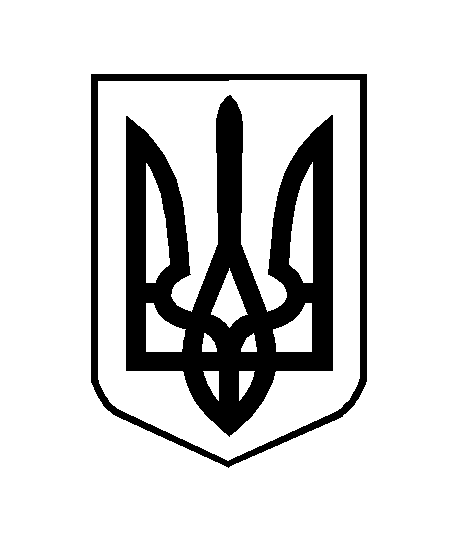 